      Class: II YR  MBA       Sem: III                         w.e.f  9-11-2020                          LH:- Online classNote : III Semester online classes started w.e.f. 24-8-2020Class In-Charge                                  Timetable Coordinator                      Head of the Department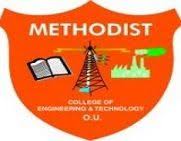                    METHODIST COLLEGE OF ENGINEERING & TECHNOLOGY                                     DEPARTMENT OF BUSINESS MANAGEMENTTIME TABLE –III SEMESTER FOR THE ACADEMIC YEAR 2020-21DAY/TIMEI 9:30-10:30II10:30-11:30III11:30-12:30IV12:30-1:15V1:15-2:15VI2:15-3:15VII3:15-4:15MONOMDSE-IIMLDSE-IIEBORTUEORDSE-IEBUOMDSE-IIIMWEDDSE-IOMORNIMEBDSE-IITHUOROMIMCEBDSE-IIPWSFRIEBDSE-IOMHORPWS**SAT**************Course CodeCourse NameName of the FacultyMB301OM - Operations managementMrs.G.Sheeba Rani  MB302EB - E-BusinessMrs.G.Sheeba Rani  MB303OR - Operations ResearchMrs.I.SowjanyaMB304FRM - Financial Risk Management  (Fin)Mr.K.V.Pavan Kumar  MB304CM - Compensation Management  (HR)Mrs.Sumaiya SMB305IF - International Finance  (Fin)Ms.A.SwathiMB305OD - Organization Development  (HR)Mrs.A.BrundavaniMB306IM - Innovation ManagementMrs.RaniRajanMB307Project work SynopsisSR/PK/SS/AS/AB/SH